THÔNG TIN TRỌNG TÀI VIÊNNGÔ THANH TÙNGNGÔ THANH TÙNG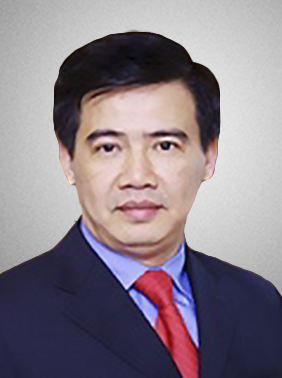 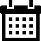 Năm sinh: 1969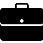 Nghề nghiệp: Luật sư - Chủ tịch Công ty Luật quốc tế Việt Nam (VILAF- HỒNG ĐỨC)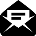 Email: tung@vilaf.com.vn  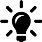 Lĩnh vực hoạt động: Đầu tư nước ngoài, tranh chấp thương mại, hàng hải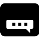 Ngôn ngữ: Tiếng AnhHọc vấnHọc vấn1995Cử nhân Luật tại Trường ĐH Luật Thành phố Hồ Chí MinhCử nhân ngành Giao thông đường biển Trường ĐH Hàng hải TP. HCM2010Thạc sỹ chuyên ngành: Luật Trường Đại học Washington - MỹKinh nghiệmKinh nghiệm1998 – 2007Luật sư Thành viên điều hành Công ty Luật quốc tế Việt Nam (VILAF- HỒNG ĐỨC)2007 – nayLuật sư - Chủ tịch Công ty Luật quốc tế Việt Nam (VILAF- HỒNG ĐỨC)Chức vụChức vụLuật sư - Chủ tịch Công ty Luật quốc tế Việt Nam (VILAF- HỒNG ĐỨC)Trọng tài viên, VIACBằng cấp/chứng chỉBằng cấp/chứng chỉ2006Khóa học bổng ngắn hạn Yale World Fellow, Trường Đại học Yale – Mỹ.